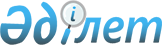 "Сайрам ауданының аумағында сайлау учаскелерін құру туралы" Сайрам ауданы әкімінің 2015 жылғы 10 тамыздағы № 19 шешіміне өзгерістер енгізу туралы
					
			Күшін жойған
			
			
		
					Оңтүстік Қазақстан облысы Сайрам ауданы әкімінің 2015 жылғы 30 қарашадағы № 21 шешімі. Оңтүстік Қазақстан облысының Әділет департаментінде 2015 жылғы 18 желтоқсанда № 3477 болып тіркелді. Күші жойылды - Түркістан облысы Сайрам ауданы әкiмiнiң 2018 жылғы 15 қарашадағы № 21 шешімімен
      Ескерту. Күші жойылды - Түркістан облысы Сайрам ауданы әкiмiнiң 15.11.2018 № 21 шешiмiмен (алғашқы ресми жарияланған күнінен кейін күнтізбелік он күн өткен соң қолданысқа енгізіледі).
      "Қазақстан Республикасындағы сайлау туралы" Қазақстан Республикасының 1995 жылғы 28 қыркүйектегі Конституциялық Заңының 23 бабы 1, 2 тармақтарына және "Қазақстан Республикасындағы жергілікті мемлекеттік басқару және өзін-өзі басқару туралы" Қазақстан Республикасының 2001 жылғы 23 қаңтардағы Заңының 33 бабының 2 тармағына сәйкес Сайрам ауданы әкімі ШЕШІМ ҚАБЫЛДАДЫ:
      1 Сайрам ауданы әкімінің 2015 жылғы 10 тамыздағы № 19 "Сайрам ауданының аумағындағы сайлау учаскелерін құру туралы" (Нормативтік құқықтық актілерді мемлекеттік тіркеу Тізілімінде № 3331 тіркелген, 2015 жылғы 18 қыркүйекте "Мәртөбе" газетінде жарияланған) шешіміне келесі өзгерістер енгізілсін:
      көрсетілген шешімінің қосымшасындағы №№ 594, 597, 625, 626, 628, 640, 641 сайлау учаскелерінің шекаралары осы шешімнің қосымшасына сәйкес өзгертілсін.
      2. Осы шешімнің орындалуын бақылау аудан әкімі аппаратының басшысы Б.Тұрғынбековке жүктелсін.
      3. Осы шешім оның алғашқы ресми жарияланған күнінен бастап қолданысқа енгізіледі. 
      "КЕЛІСІЛДІ"
      Сайрам аудандық аумақтық
      сайлау комиссиясының төрағасы Т.Керимбеков
      "30 " қараша 2015 жыл
      № 594 сайлау учаскесі
      Орталығы: Ақсукент ауылдық округі, Ақсу ауылы, Рудаки көшесі № 40г үй, № 93 Абылай хан атындағы жалпы орта мектебінің ғимараты.
      Шекарасы: Ақсу ауылы, Бидайшы, Әуезов, Сейфуллин, Фуркат, Жангелдин, Ғ.Мұратбаев, Жандосов, Яссауи, Наурыз, Алтынайұлы, Есембеков, Энергетик, Наметов, Рыскулбеков, Өз-Түрік, Күн шуақ, Уалиханов көшелері толығымен, Қарабұлақ тас жолы толығымен, Сұраншы Батыр көшесі тақ жағы № 1-75 үйлер, жұп жағы № 2-38 үйлер, Сұраншы Батыр көшесі № 1, 3, 5, 7, 9, 11, 13, 15, 17, 19, 21, 23, 25, 27, 29 көппәтерлік үйлер, Б.Шолақ көшесі тақ жағы № 1-89 үйлер, жұп жағы № 2-56 үйлер, Рудаки көшесі № 76-112 үйлер, М.Жалил көшесі тақ жағы № 109-119 үйлер, жұп жағы № 104-118 үйлер. 
      № 597 сайлау учаскесі
      Орталығы: Ақсукент ауылдық округі, Манкент ауылы, Құрбанов көшесі нөмірсіз, № 61 Титов атындағы негізгі орта мектебінің ғимараты.
      Шекарасы: Манкент ауылы, Молдагулова, Маметова, Беруни, Алимжан, Интернационал, Шаймерденов, Құрбанов, Әл-Фараби, Желтоқсан, Оспанов, Бабур, Ә.Темір, Төле би, Заречная, Дачная, Мұнай базасы көшелері толығымен, М.Жалил көшесі тақ жағы № 1-107, жұп жағы № 2-102, Рудаки көшесі тақ жағы № 1-75 үйлер, жұп жағы № 2-74 үйлер, Б.Шолақ көшесі тақ жағы № 91-125 үйлер, жұп жағы № 58-96 үйлер. 
      № 625 сайлау учаскесі.
      Орталығы: Қарасу ауылдық округі, Қарасу ауылы, Жібек-Жолы көшесі № 104 үй, № 14 М.Сапарбаев атындағы жалпы орта мектебінің ғимараты. 
      Шекарасы: Қарасу ауылы, К.Байсейтов, Алатау, Сатпаев, Ескендір, Мирный, Комаров, Мичурин, Құрманғазы, Тургенбаев, Жамбыл, Молдағұлова, Ал-Фараби, Ибрагимов, Матросов, Бейсенбаев, Күн шуақ, Ақниет, Наурыз, Мереке, Құлагер, Б.Майлин көшелері толығымен, Жібек жолы көшесі № 113-268 үйлер. Жұбанов көшесі № 1-32 үйлер.
      № 626 сайлау учаскесі
      Орталығы: Қарасу ауылдық округі, Қарасу ауылы, Жібек-жолы көшесі № 102, № 83 А.Байтұрсынов атындағы жалпы орта мектебінің ғимараты.
      Шекарасы: Қарасу ауылы, Жандосов, Жангелдин, Абылайхан, Байтұрсынов, Маяковский, С.Головко, Сапарбаев, Панфилов, Саттарханов, Суворов, Рахимов, Фазаев, Сейфуллин, Оразалиев, Крупская, Ворошилов, Бірлік, Тұңғышбаев, Төле би, Иманов, Әуезов, Татимбет көшелері толығымен, Жібек-жолы көшесі № 1-110 үйлер. 
      № 628 сайлау учаскесі
      Орталығы: Қарасу ауылдық округі, Ақбай ауылы, Хамза көшесі № 14-а үй, № 28 "Ақбай" жалпы орта мектебінің ғимараты.
      Шекарасы: Ақбай ауылы толығымен, Қарасу ауылы, Калинин, Шапағат, Арай, Ақтілек, Кеңдала, Жарастық, Қуаныш, Жастар, Мамыр, Салауат, Астана, Табиғат, Тәуелсіздік, Достар, Молшылық, Диірмен, Бидайшы, Отан, А.Асқаров көшелері толығымен, Жұбанов көшесі № 33-93үйлер.
      № 640 сайлау учаскесі
      Орталығы: Манкент ауылдық округі, Манкент ауылы, Бірлік көшесі нөмірсіз, № 64 Ш.Рашидов атындағы жалпы орта мектебінің ғимараты.
      Шекарасы: Манкент ауылы, Фұрқат, Б.Наметов, Бірлік, И.Эргешов көшелері толығымен, Қайрағаш көшесі № 103-139 үйлер, Қ.Шеров көшесі № 1-18 үйлер.
      № 641 сайлау учаскесі
      Орталығы: Манкент ауылдық округі, Манкент ауылы, Құрбаналиев көшесі нөмірсіз үй, С.Рахимов атындағы жалпы орта мектебінің ғимараты.
      Шекарасы: Манкент ауылы, Беруний, Р.Ташов, Жалал ата, Акрамов көшелері толығымен, Қайрағаш көшесі № 1-102 үйлер, О.Құрбаналиев көшесі № 46-81үйлер.
					© 2012. Қазақстан Республикасы Әділет министрлігінің «Қазақстан Республикасының Заңнама және құқықтық ақпарат институты» ШЖҚ РМК
				
      Аудан әкімі

У.Қайназаров
Сайрам ауданы әкімінің
2015 жылғы 30 қарашадағы
№ 21 шешіміне қосымша